Муниципальное дошкольное образовательное бюджетное учреждение«Детский сад общеразвивающего вида №10 Лесозаводского городского округа»ПУБЛИЧНЫЙ ДОКЛАД2021 -2022 учебный год692042 г. Лесозаводск,Ул. Калининская 17Телефон: (42355) 23-7-99ОглавлениеОбщие характеристики учреждения…………………………………………………….3Тип зданияНаименование ДОУЛицензия на образовательную деятельностьМестонахожденияРежим работыНаполняемость групп   (приложение№1)Модель управления ДОУ  (приложение№2)Особенности образовательного процесса…………………………………………..….3-4Охрана и укрепление здоровья детейКомплексная система физкультурно-оздоровительной работы (приложение№3)Художественно-эстетическое воспитание детей (приложение№4)Анализ посещаемости воспитанниками ДОУ (приложение№5)Преемственность со школой (приложение№6)Совместная работа с организациями дополнительного образования (приложение№7)Основные формы работы с родителями (приложение№8) Условия осуществления образовательного процесса………………………………..4-5Модель образовательного пространства (приложение№9)Обеспечение безопасности жизни и деятельности ребенка в здании и прилегающей к ДОУ территорииМедицинское обслуживаниеМатериально-техническая базаХарактеристика территории ДОУКачество и организация питанияРезультаты деятельности ДОУ………………………………………………………...5-6Результат анализа здоровья (приложение№10)Результаты освоения программного материала (приложение№11)Участие в конкурсах ДОУ, города и краяМнение родителей и представителей органов общественного управления о деятельности педагогов и качестве предоставляемых им услугахКадровый потенциал…………………………………………………………………….6-7Характеристика кадрового обеспечения ДОУ (приложение№12)Анализ качественного состава педагогического коллектива ДОУ (приложение№13)Повышение квалификации посредством курсовой подготовки (приложение№14)Совместный план работы подготовительных к школе групп и начальных классов по реализации проблемы преемственности (направление: ДОУ – начальная школа) (приложение №15)Финансовые ресурсы ДОУ и их использование…………………………………….….7Решения, принятые по итогам общественного обсуждения……………………...…..8Приложения …………………………………………………………………………......9-15ПУБЛИЧНЫЙ ДОКЛАДМуниципального дошкольного образовательного  бюджетного учреждения«Детский сад общеразвивающего вида № 10 Лесозаводского городского округа» Общие характеристики учрежденияТип здания (краткая характеристика здания, территории) 	МДОБУ «Д/С №10 ЛГО» находится в здании, построенном по типовому проекту, здание двухэтажное, панельное. Наименование ДОУ (вид) – документ, подтверждающий статусМуниципальное дошкольное образовательное бюджетное учреждение «Детский сад общеразвивающего вида № 10 Лесозаводского городского округа», сокращенное название МДОБУ  Д/С №10 ЛГО» Лицензия на образовательную деятельность – регистрационный номер №398                                              серия 25Л01 № 0001475Дата принятия решения о выдаче лицензии – 22 ноября  2016 годаМестонахождения: Адрес: 692042, Приморский край, г. Лесозаводск, ул. Калининская 17Телефон: (42 355) 23-7-99Режим работы ДОУ – 10,5 часовРабочая неделя – 5 дней: понедельник-пятницаС 7.30 до 18.00	В ДОУ функционируют 11 групп общеразвивающей направленности.Наполняемость групп на 2021-2022 учебный год (Приложение 1)	Предельная численность контингента воспитанников 290 человек.	В детском саду функционируют музыкальный, театральный залы. Кабинет педагога-психолога, кабинет Учителя логопеда.Структура управления ДОУ:Согласно Устава управление деятельностью учреждения осуществляет заведующий                             Кирилюк Татьяна Николаевна. Телефон: (42 355) 23-7-99 В учреждении действуют три органа самоуправления: Общее собрание, Совет педагогов, Родительский комитет. Руководство осуществляет Общее собрание, в состав которого входят все работники учреждения. Модель управления ДОУ (Приложение 2)Задачи на 2021-2022 учебный год	Перед коллективом в 2021-2022 учебном году была поставлена цель: Обеспечение качественного дошкольного образования воспитанникам, путем создания единого образовательного пространства, отвечающего ФГОС ДО.Исходя из поставленной цели, были определены на текущий учебный год следующие задачи:Задачи:Совершенствовать работу по воспитанию у детей ценностей здорового образа жизни, овладению его элементарными нормами (в питании, двигательном режиме, закаливании, при формировании полезных привычек и др.).Развивать у детей познавательную активность, любознательность в процессе формирования элементарных математических представлений. Развивать навыки изобразительной деятельности детей через совершенствование основ и внедрение инновационных методов и технологий художественно-творческого развития. II. Особенности образовательного процессаОбразовательная  программа МДОБУ « Д/С №10 ЛГО» соответствует ФГОС, сформирована на основе основной общеобразовательной программы дошкольного образования. Программа определяет содержание и организацию образовательного процесса для детей дошкольного возраста  с учетом их возрастных и индивидуальных особенностей и направлена на формирование основ базовой культуры личности, всестороннее развитие психических  и физических качеств, подготовка ребенка к жизни в современном обществе. А также обеспечивает разностороннее развитие детей по основным направлениям – физическому, социально-личностному, познавательно-речевому и художественно-эстетическому.Охрана и укрепление здоровья детей Основными задачами детского сада по физическому воспитанию дошкольников являются:охрана и укрепление здоровья детей;формирование жизненно необходимых двигательных умений и навыков ребёнка в соответствии 	с его индивидуальными особенностями, развитие физических качеств;создание условий для реализации потребности детей в двигательной активности;воспитание потребности в здоровом образе жизни;обеспечение физического и психического благополучия.Комплексная система физкультурно–оздоровительной работы (Приложение 3)                                    Художественно – эстетическое воспитание детейОсновными задачами детского сада по художественно – эстетическому воспитанию являются:развитие эмоциональности, интеллекта, а также коммуникативных способностей и задатков ребенка средствами театра развитие артистизма и навыков сценических воплощений, необходимых для участия в детском театре.формирование элементарных представлений о видах искусства;восприятие музыки, художественной литературы, фольклора; реализацию самостоятельной творческой деятельности детей (изобразительной, конструктивно-модельной, музыкальной и др.).Система занятий художественно- эстетического воспитания в ДОУ(Приложение 4)Анализ посещаемости воспитанниками ДОУ (Приложение 5)Преемственность дошкольных образовательных программ и программ начального общего образования, взаимодействие с учреждениями общего образованияВзаимодействие со школой (Приложение 6)Совместная работа с организациями дополнительного образования, культуры и спорта, другими организациями (Приложение 7)	 		Основные формы работы с родителями (Приложение 8)	Весь процесс образования рассчитан на совместную работу детского сада и семьи, их взаимодействие.	Для успешного функционирования дошкольного учреждения педагоги взаимодействуют с родителями воспитанников по следующим основным направлениям: маркетинговая деятельность; организационная деятельность; педагогическое просвещение; совместное творчество детей, родителей, педагогов.III. Условия осуществления образовательного процессаМодель образовательного пространства (Приложение 9)Обеспечение безопасности жизни и деятельности ребёнка в здании и на прилегающей к ДОУ территории	В учреждении поддерживаются в состоянии постоянной готовности первичные средства пожаротушения: огнетушители, пожарные краны. Установлена автоматическая установка  пожарной сигнализации и система оповещения и управления эвакуации людей о пожаре. Соблюдаются требования к содержанию эвакуационных выходов. В целях соблюдения антитеррористической безопасности в детском саду установлен сигнал тревожной кнопки. 	Главной целью работы по охране труда в детском саду является создание и обеспечение здоровых и безопасных условий труда, сохранение жизни и здоровья воспитанников и работающих, создание оптимального режима обучения, труда и организованного отдыха.Медицинское  обслуживание	Медицинское обслуживание осуществляется фельдшером детской поликлиники,  медицинской сестрой в медицинском блоке ДОУ представленном: процедурным кабинетом,  изолятором для заболевших детей.Материально-техническая база	Здание ДОУ оснащено всеми видами благоустройства (системой горячего и холодного водоснабжения, централизованной системой отопления, канализацией), групповые помещения, специализированные кабинеты обеспечены мебелью и игровым оборудованием в достаточном количестве.					Характеристика территории ДОУПомещения  ДОУ и  групповые участки, соответствуют СП «Об утверждении санитарных правил СП 2.4.3648-20 «Санитарно-эпидемиологические требования к организациям воспитания и обучения, отдыха и оздоровления детей и молодежи», нормам и правилам пожарной безопасности. Территория детского сада озеленена насаждениями по всему периметру. На территории учреждения имеются различные виды деревьев и кустарников, газоны, клумбы и цветники. Качество и организация питания	Контроль  качества питания, разнообразия и витаминизации блюд, закладки продуктов питания, кулинарной обработки, выхода блюд, правильности хранения и соблюдения сроков реализации продуктов питания осуществляет старшая медсестра детского сада. Согласно санитарно-гигиеническим требованиям соблюдение режима питания в детском саду организовано 4-х разовое питание	детей.
			                   IV. Результаты  деятельности ДОУ.Результат  анализа здоровья в сравнении с предыдущим годом (Приложение 10)Для определения уровня освоения программного материала детьми два раза в год проводится мониторинг освоения образовательной программы по всем образовательным областям. Для создания системы мониторинга достижения детьми планируемых результатов освоения программы используется научно-методическое пособие Мониторинг в детском саду.  Общий процент выполнения программы за 2021-2022 учебный год составляет 87 %. Результаты диагностирования детей подтвердили эффективность проделанной работы по всем областям программы.  Участие в конкурсах ДОУ, города и края.                  Педагоги освоили  новые формы ведения педагогических советов,  приняли участие в семинарах, методических объединениях, конкурсах через профессиональное кроссплатформенное приложение ZOOM (количество участников)В 2021-2022 учебном году педагоги ДОУ участвовали в различных конкурсах. 86% педагогов приняли участие в краевых, городских методических мероприятиях, в мероприятиях ДОУ - 100%.     Педагоги Костицына Е.А., Аула Т.Ф., приняли участие в региональном креативном марафоне «Практики развития креативности и творческого мышления» награждены Сертификатами. Педагоги: И.В. Петрук, Н.В. Токмакова, Е.А. Пономаренко, А.В. Касьянова, А.К. Хребтова, Сизухина В.А., Прока А.А., Толстопятова А.А., Каверина С.В., Заброда Т.В., Чубчик Т.В., Тишкина Е.В., Пархоменко Н.В., приняли участие в городском Форуме образовательных инициатив – 2021.Педагоги: С.В. Григорьева, И.В. Петрук, С.С. Абушенкова, Е.А. Пономаренко, А.В. Касьянова, А.К. Хребтова, Сизухина В.А., Прока А.А., Толстопятова А.А., Каверина С.В., Чубчик Т.В., Горбатенко Е.А.,   приняли участие в городском Форуме образовательных инициатив – 2022.Мнение родителей и представителей органов общественного управления  о деятельности педагогов, функционировании ДОУ и качестве предоставляемых им услугах.	Качество воспитательно-образовательного процесса оценивается родителями в ходе анкетирования. Последний опрос родителей по оцениванию деятельности детского сада в марте 2022 г. свидетельствует о том, что 91 % дают положительную оценку работе педагогов и детского сада в целом.	ДОУ представляет свой опыт работы в СМИ и на персональном сайте ДОУ, информация которого регулярно обновляется.V. Кадровый потенциал.Характеристика кадрового обеспечения ДОУ (Приложение 12)Анализ качественного состава педагогического коллектива ДОУ (Приложение 13)Повышение квалификации посредством курсовой подготовки (Приложение 14)	Средний возраст педагогического состава – 43 года.		В МДОБУ Д/С №10 ЛГО» существует система работы по обобщению и распространению передового педагогического опыта. Педагоги на протяжении всего учебного года участвовали в методической работе детского сада и города.      Педагогом Т.Ф.Аула, Черкашиной И.Н. были проведены постановки театра   «Мороз Иванович», «Гуси – лебеди», литературная композиция «Солдаты»     Внутри детского сада педагогом Т.Ф.Аула, были проведены мероприятия: «День Матери», «Рождественские посиделки», «Масленица-широкая», «Пасха». Под руководством  Григорьевой С.В. внутри детского сада был проведен конкурс поделок, рисунков «Дары Осени», «Новый год, к нам в гости идет!», « Космические дали», «Салют  Победы».        Представление педагогами опыта работы в сети Интернет:2020-2021 учебный год – 100% педагогов делятся опытом работы в сети Интернет2021-2022 учебный год – 100% педагогов делятся опытом работы в сети Интернет                                          100% педагогов принимают участие во всероссийских конкурсах, викторинах, олимпиадах, флешмобах, публикуют свои методические разработки. Используют такие сайты, как:  nsportal.ru, maam.ru, kssovushka.ru,  infourok.ru,  art-talant., i-shag.ru, umnata.ru, talantoha.ru, rassudariki.ru, moi-universitet.ru, ginger-cat.ru, doutessa.ru, portalpedagoga.ru, talanty-russia.ru.Мероприятия, направленные на поддержку талантливых и одаренных детей.Соотношение воспитанников, приходящихся на 1 взрослогоВоспитанники / педагоги  = 11,7Воспитанники / все сотрудники, включая административный и обслуживающий                    персонал = 5,1VI. Финансовые ресурсы ДОУ и их использованиеВнебюджетная деятельность.	В учреждении организованы и предоставляются платные дополнительные образовательные услуги:VII. Решения, принятые по итогам общественного обсуждения	Исходя из имеющихся данных опросов и анкетирования родителей, личных бесед, различных отзывов, анализа деятельности МДОБУ « Д/С № 10 ЛГО» по итогам мониторинга детей, повышения квалификации и аттестации педагогов ДОУ результаты работы за 2021- 2022 учебный год можно считать удовлетворительными.	В связи с этим перед коллективом МДОБУ « Д/С №10 ЛГО»  на 2022-2023 учебный год выдвигается следующая цель:   Обеспечение качественного дошкольного образования воспитанникам, путем создания единого образовательного пространства, отвечающего ФГОС ДО.Задачи:1. Формирование  познавательных интересов и познавательных действий ребёнкав различных видах деятельности.2. Формировать у детей представление о духовно-нравственной ценности, сложившиеся в         процессе культурного развития России, такие как человеколюбие, справедливость, честь, совесть,   воля,  личное достоинство, вера в добро, и стремление к исполнению нравственного долга перед самим собой, своей семьей и своим Отчеством. 3.Сохранять и укреплять физическое и психологическое здоровье воспитанников с учетом индивидуализации образовательного процесса.
        Приложение 1 Наполняемость групп на 2021-2022 учебный годПриложение 2Модель управления ДОУ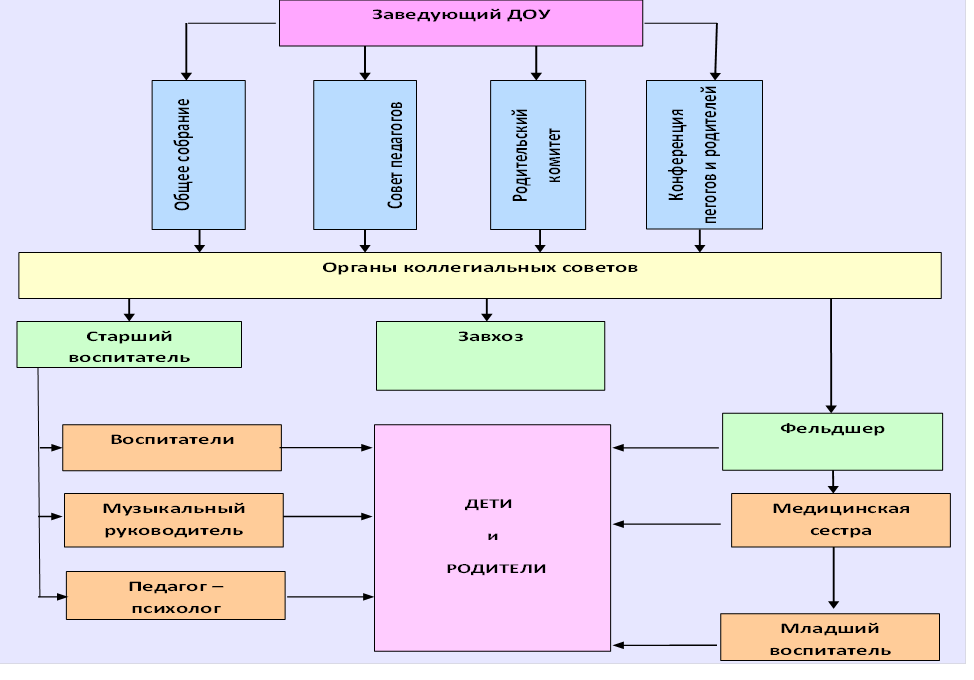 Приложение 3Комплексная система физкультурно–оздоровительной работыПриложение 4 Система занятий художественно- эстетического воспитания в ДОУПриложение 5Анализ посещаемости воспитанниками ДОУПриложение 7Совместная работа с организациями дополнительного образования, культуры и спорта, другими организациямиМДОБУ Д/С № 10МДОБУ Д/С № 3,5,7,11,13,14,105МОУ СОШ № 5ЦДТ ЛГОУМЦ ЛГОДетская музыкальная школаОтдел культуры, молодежной политики и спортаДетская поликлиникаБиблиотека им. П. МорозоваПриложение 8Формы работы с родителямиРодительские собранияБеседыКонкурсыВыставкиСемейный круглый столОформление фотоальбомов, наглядного материалаКонсультацииАнкетированиеПриобщение к совместной деятельностиПраздники, развлечения, досугиСеминары, практикумыПриложение 9Модель образовательного пространстваПриложение 10Результат анализа здоровья в сравнении с предыдущими годамиПриложение 11Результаты освоения программного материала за 2021-2022 учебный годПриложение 12Характеристика кадрового обеспеченияПедагогический коллектив ДОУ состоит из 21 педагога. Среди них:Старший воспитатель – 1 человекВоспитателей – 17 человекМузыкальный руководитель – 1 человекаПедагог - психолог – 1 человекУчитель – логопед – 1 человек Приложение 13Анализ качественного состава педагогического коллектива ДОУПриложение 14Повышение квалификации посредством курсовой подготовкиПриложение 15Совместный план работы подготовительных к школе групп и начальных классов по реализации проблемы преемственности (направление: ДОУ – начальная школа)Уч годСеминары Кол-во участниковМетодические объединенияКол-во участниковКонкурсы Кол-во участников2019-2020Методический мост «Творческая лаборатория педагога»;«Экология»;«Конфликтные ситуации между участниками образовательного процесса»14                             6 5    МО «Национальный проект Образование»МО «Образование в интересах человека: драйверы изменений»32Муниципальный конкурс «Мой детский сад»;Региональный конкурс «Воспитать человека»;Региональный конкурс сценариев НОД;Региональный Фестиваль «Инновационные подходы в развитии естественно-научного образования, экологического просвещения»Форум образовательных инициатив - 1910544112020-2021«Формирование чувств патриотизма через экологическое воспитание детей дошкольного возраста»;«Игровые техноло гии»55МО « Развитие речи дошкольников как компонента мыследеятельности»;МО «Слагаемые успеха качественного образования в условиях системных изменений»7Форум образовательных инициатив – 20;Онлайн   фестиваль дошкольного образования  «Педагоги России»;Форум образовательных инициатив – 21;Региональный конкурс «Незнайка и его пожарные друзья»871462021-2022Марафон «Делай как мы, делай лучше нас!«Педагогическая весна»2015МО «Планируемые результаты изучения программы воспитания и значимые характеристики»;МО «Модели уклада ДОО»; МО учителей логопедов «Подготовка к грамоте»352Форум образовательных инициатив – 22;Международный конкурс «Удивительный мир космоса»;Дошкольная карусель»;«Город мастеров»;«Салют победы!»;Всероссийский конкурс «Мы наследники Победы!»Всероссийский конкурс «Неопалимая купина»422126482020-2021«Незнайка и его пожарные друзья»;«Салют Победы»«Жемчужина Приморья»61031 – 12 – 13 – 1 1 – 12 – 13 – 1  3 – 1 2021-2022«Неопалимая купина»;«Салют Победы»«Моя Родина Россия»«Город мастеров»8108101 – 12 – 11 – 12 – 13 – 1 1 – 12 – 13 – 1 1 – 22 – 43 – 6 №п/пНаименованиеВозраст участниковРуководительСтоимость в месяц1.Театрализованнный кружок «Цветик- семицветик»Дети среднего дошкольного возрастаВоспитатель Т.Ф. Аула1000 руб.2. Кружок декоративно-прикладного искусства «Умелые ручки»Дети старшего дошкольного возрастаВоспитатель Петрук И.В.600 руб.3.«Познай себя»Дети младшего возрастаПедагог психолог Костицына Е.А..600 руб.4Кружок художественного творчества «Акварелька»Дети старшего дошкольного возрастаВоспитатель: Хребтова А.К.600 руб.5.«Чистоговорка»Дети среднего, старшего дошкольного возрастаУчитель логопед: Чубчик Т.В.1000 руб№ п/пНаименование группыКоличество 11 младшая «А»2121 младшая «Б»2032 младшая  «А»294Средняя «А»245Средняя «Б»246Старшая «А»187Старшая «В»208Логопедическая старшая группа149Подготовительная «А»2710Подготовительная «Б»2411Подготовительная «В»24Всего:Всего:245Создание условий для двигательной активности детейСистема двигательной деятельности Система закаливанияОрганизация рационального питанияДиагностика уровня физического развития, состояния здоровьяСоздание условий (оборудование спортзала, спортивных уголков в группах, спортинвентарь)Индивидуальный режим пробуждения после дневного снаПодготовка специалистов по двигательной деятельностиУтренняя гимнастикаПриём детей на улице в тёплое время годаФизкультурные занятияМузыкальные занятияДвигательная активность на прогулкеФизкультура на улицеПодвижные игрыДинамические паузы на занятияхГимнастика после снаФизкультурные досуги, забавы, игрыИгры, хороводы, игровые упражненияУтренний приём на воздухе в тёплое время годаХодьба босиком по ребристой доскеВоздушные ванныПолоскание ртаСтрогое выполнение натуральных норм питанияСоблюдение питьевого режимаГигиена приёма пищиИндивидуальный подход к детям во время приёма пищиДиагностика уровня физического развитияДиспансеризация детей с привлечением врачей детской поликлиникиДиагностика физической подготовленности к обучению в школе2 младшая группа1.Рассказывание сказок2.Изучение прибауток, потешек3.Разыгрывание небольших сценокСредняя группа 1.Ознакомление с русским фольклором2.Работа над дикцией3.Работа над рольюСтаршая группа1.Знакомство с важнейшими датами народного календаря2.Работа над дикцией интонацией со словом и молча3.Работа по сценодвижению (мимика, пантомима)4.Работа над рольюПодготовительная группа1.Знакомство с важнейшими датами народного календаря2.Работа над речью3.Работа над сценодвижением (этюды) 4.Работа над ролью.Учебный годСписочныйсоставФункциони-рование                                                          в %Плановое число детоднейДнейпроведенных  в ДОУВсего пропущеноИз них пропущеноИз них пропущеноИз них пропущеноОдин ребёнок посетилЗаболеваемость на одного ребёнкаУчебный годСписочныйсоставФункциони-рование                                                          в %Плановое число детоднейДнейпроведенных  в ДОУВсего пропущеноПо болезниОтпуск родителейБез причиныОдин ребёнок посетилЗаболеваемость на одного ребёнка2019-202029074,636689273999030291751829319510,062020-202124764,9459423017115605422989132463120,717,12021-202224564,3417082682312121541548731648109,522,1Базовые компоненты ОбъектыУчебно-методический комплекскабинет заведующегометодический кабинеткабинет педагога - психологамузыкальный залтеатральный залКомплекс обеспечения жизнедеятельностикабинет завхозапищеблокпрачечный комплексэлектрощитоваякабинет кастеляншивнутренний дворОздоровительный лечебно-профилактический комплекскабинет медсестрыизоляторпроцедурный кабинетспортивные уголки в группахспортивная площадкаГод Списочный составВсего дней пропущено по болезниПропущено дней по болезни на 1 ребенка2019-2020290291710,062020-2021247422917,12021-2022245541522,1Виды деятельностиI полугодиев %I полугодиев %I полугодиев %II полугодиев %II полугодиев %II полугодиев %II полугодиев %Виды деятельностиОсвоеноОсвоено частичноНе освоеноОсвоеноОсвоено частичноНе освоеноФизическое развитие522721493417Познавательное развитие62221664278Речевое развитие591724592615Художественно – эстетическое развитие681913692110Социально – коммуникативное развитие652411652411В целом по программе612217612613838383878787Учебый год                            Образование                             Образование                             Образование                        Квалификация                        Квалификация                        Квалификация Учебый годВысшее Среднее- специальноеОбучение в вузах и колледжах Высшая 1 квалификационная категорияСоотв. занимаемой должности2019 –2020813-51052020 –2021813-6662021-2022814-578Учебный годГАО УДПО ПКИРОДистанционныеВсего педагогов прошедших курсовую подготовку2021-2022Петрук И.В.Володченко С.В.Каверина С.В.Абушенкова С.С.         Сизухина В.А.         Пономаренко Е.А.         Хребтова А.К.         Прока А.А.         Толстопятова А.А.         Тишкина Е.В.Петрук И.В.Григорьева С.В.Каверина С.В.Лупина Р.Д.Абушенкова С.С.Хребтова А.КТолстопятоваА.А.ПрокаА.А.Сизухина В.ААула Т.Ф.Черкашина И.Н.Заброда Т.В.Костицына Е.А.Чубчик Т.В.Никишина И.Ю.Пархоменко Н.В.Тишкина Е.В.Касьянова А.В.Петрук И.В.Пономаренко Е.А.(100%)Содержание работыСрокОтветственныйСодержание совместной работы воспитателей детского сада и учителей школыСодержание совместной работы воспитателей детского сада и учителей школыСодержание совместной работы воспитателей детского сада и учителей школыВзаимное посещение школы и детского сада (непосредственно образовательной деятельности, уроков)В течение годаСтарший воспитательУчастие в педагогических советах.В течение годаСтарший воспитательВзаимное консультирование.В течение годаСтарший воспитательИзучение основной образовательной программы МДОБУ детский сад №10» и программы первого класса школыВ течение годаСтарший воспитательСодержание работы по ознакомлению детей со школойСодержание работы по ознакомлению детей со школойСодержание работы по ознакомлению детей со школойПосещение торжественной линейки в школеСентябрьВоспитатели подготовительной к школе группы Экскурсия к зданию школыСентябрьВоспитатели подготовительной к школе группы Экскурсия в библиотеку школыОктябрьВоспитатели подготовительной к школе группы Беседа о школеОктябрьВоспитатели подготовительной к школе группы Беседа о профессии учителя (с приглашением учителя начальных классов)ОктябрьВоспитатели подготовительной к школе группы Чтение и рассказывание стихов о школеНоябрьВоспитатели подготовительной к школе группы Рассматривание картин, отражающих школьную жизньНоябрьВоспитатели подготовительной к школе группы Изобразительная деятельность на тему школыВ течение годаВоспитатели подготовительной к школе группы Выставка детских работ «Как я иду в школу»В течение годаВоспитатели подготовительной к школе группы Сюжетно-ролевая игра «Школа»В течение годаВоспитатели подготовительной к школе группы Словесные и дидактические игры школьной тематикиВ течение годаВоспитатели подготовительной к школе группы Знакомство с пословицами и поговорками об ученииВ течение годаВоспитатели подготовительной к школе группы Вечер загадок «Назови правильно школьные принадлежности»В течение годаВоспитатели подготовительной к школе группы Рассматривание школьных принадлежностей и дидактическая игра «Собери портфель»В течение годаВоспитатели подготовительной к школе группы Экскурсия в спортивный зал школыДекабрьВоспитатели подготовительной к школе группы Экскурсия в класс, встреча с первоклассникамиПо плану школыВоспитатели подготовительной к школе группы Посещение праздника «Прощание с букварем»ЯнварьВоспитатели подготовительной к школе группы Экскурсия в актовый зал школыЯнварьВоспитатели подготовительной к школе группы Содержание работы по взаимодействию с родителямиСодержание работы по взаимодействию с родителямиСодержание работы по взаимодействию с родителямиКонсультация «Адаптация детей к школе»СентябрьСтарший воспитатель, педагог-психолог Родительское собрание «Скоро в школу»СентябрьСтарший воспитатель, учителя начальных классовКонсультация «Берегите детское зрение»ЯнварьСтарший воспитатель, учителя начальных классовКонсультация «Готовим ребенка к школе»ФевральСтарший воспитатель, учителя начальных классов